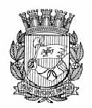 Publicado no D.O.C. São Paulo, 62, Ano 63.Sexta-feira – 06 de Abril de 2018.Secretarias, págs. 03, 06 e 16TRABALHO EEMPREENDEDORISMOGABINETE DA SECRETÁRIASISTEMA MUNICIPAL DE PROCESSOS - SIMPROCDESPACHOS: LISTA 2018-2-061COORDENADORIA DE SEGURANCA ALIMENTAR E NUTRICIONALENDERECO: .PROCESSOS DA UNIDADE SMTE/COSAN/FEIRA/SUP2018-0.019.513-0 MARCOS CRUZ BRITOINDEFERIDONAO AUTORIZADA A SOLICITACAO INICIAL.2018-0.027.897-3 HIGOR MONTEIRO DA SILVADEFERIDOAUTORIZADA A EXPEDICAO DE MATRICULA EM NOMEDE HIGOR MONTEIRO DA SILVA 42550500822, GRUPO DECOMERCIO 20.00, METRAGEM 06X04 NA(S) FEIRA(S) LIVRE(S)REGISTRO N. 1133-9-PI, 3065-1-PI(04X04), 4156-4-PI, 6008-9-SE E 7162-5-SE.2018-0.029.410-3 JOSE DIAS SOBRINHODEFERIDOAUTORIZADA A BAIXA TOTAL DA MATRICULA DE FEIRANTEREGISTRO N. 202.851-01-0, TITULADA A JOSE DIAS SOBRINHO,A PARTIR DE 21.03.2018, COM FUNDAMENTO NO ART. 25 II DODECRETO N. 48.172/07, RESSALVADA A COBRANCA DE EVENTUAISDEBITOS EXISTENTES.2018-0.031.235-7 MARISA ABRANTES SANTOSDEFERIDOAUTORIZADA A BAIXA TOTAL DA MATRICULA DE FEIRANTEREGISTRO N. 015.444-01-5, TITULADA A MARISA ABRANTESSANTOS, A PARTIR DE 26.03.2018, COM FUNDAMENTO NO ART.25 II DO DECRETO N. 48.172/07, RESSALVADA A COBRANCA DEEVENTUAIS DEBITOS EXISTENTES.2018-0.031.380-9 JOAQUIM PEREIRA REGODEFERIDOAUTORIZADA A BAIXA TOTAL DA MATRICULA DE FEIRANTEREGISTRO N. 033.630-01-1, TITULADA A JOAQUIM PEREIRAREGO, A PARTIR DE 26.03.2018, COM FUNDAMENTO NO ART.25 II DO DECRETO N. 48.172/07, RESSALVADA A COBRANCA DEEVENTUAIS DEBITOS EXISTENTES.COORDENADORIA DE SEGURANÇA ALIMENTARE NUTRICIONALDESPACHOS DO COORDENADOR6064.2018/0000250-0RAIMUNDO DOS SANTOS ELESBÃO ME. I - À vista dos elementosque instruem o presente processo administrativo, notadamenteda manifestação do Chefe da Assessoria Técnica (Doc.Sei n.º 7385872), que acolho e adoto como razões de decidir,pela competência conferida pelo Decreto nº 46.398/2005 e peloDecreto nº 56.399/2015, e em razão da violação ao disposto noart. 25, paragrafo único, do Decreto nº 41.425/2001 SUSPENDOPELO PRAZO DE 7 (SETE) DIAS, as atividades da empresapermissionária RAIMUNDO DOS SANTOS ELESBÃO ME?,devidamente inscrita no CNPJ/MF sob o nº 16.877.744/0001-29,permissionária do Box nº 73/76, da Rua B, da Central de AbastecimentoPátio do Pari (Doc. Sei n.º 7163086). II - Outrossim,certifico a abertura do prazo de 05 (cinco) dias úteis, para interposiçãode eventuais recursos, a teor do que prevê a alínea “e”,inciso I, art. 109, da Lei Federal nº 8.666/1993, com a redaçãoque lhe foi dada pela Lei Federal nº 8.883/1994.6064.2018/0000072-9Leonardo Oliveira da Silva Hortifruti LTDA ME. 1 - À vistados elementos que instruem o presente processo administrativo,notadamente da manifestação do Chefe da AssessoriaTécnica (doc.7344597), que acolho e adoto como razões de decidir,pela competência conferida pelo Decreto nº. 46.398/2005e pelo Decreto nº 56.399/2015, e em razão da violação aodisposto no art. 25, paragrafo único, do Decreto nº 41.425/2001SUSPENDO PELO PRAZO DE 7 (SETE) DIAS, as atividades daempresa permissionária Leonardo Oliveira da Silva HortifrutiLTDA ME, inscrita no CNPJ/MF sob nº 14.416.271/0001-37,permissionária do boxe 12/14 C da Central de AbastecimentoPátio do Pari (doc.6852783). 2. Outrossim, certifico a aberturado prazo de 05 (cinco) dias úteis, para interposição de eventuaisrecursos, a teor do que prevê a alínea “e”, inciso I, art. 109, daLei Federal nº 8.666/1993, com a redação que lhe foi dada pelaLei Federal nº 8.883/1994.6064.2018/0000203-9Adibe Maud da Silva – ME. 1. À vista dos elementos queinstruem o presente processo administrativo, notadamente damanifestação do Chefe da Assessoria Técnica (doc.7386943),que acolho e adoto como razões de decidir, pela competênciaconferida pelo Decreto nº. 46.398/2005 e pelo Decreto nº56.399/2015, e em razão da violação ao disposto no art. 25,paragrafo único, do Decreto nº 41.425/2001 SUSPENDO PELOPRAZO DE 7 (SETE) DIAS, as atividades da empresa permissionáriaAdibe Mauad da Silva ME, devidamente inscrita noCNPJ/MF sob o nº 19.594.178/0001-36, permissionária do box27/29 da Rua G, da Central de Abastecimento Pátio do Pari(doc.6866530). 2. Outrossim, certifico a abertura do prazo de05 (cinco) dias úteis, para interposição de eventuais recursos, ateor do que prevê a alínea “e”, inciso I, art. 109, da Lei Federalnº 8.666/1993, com a redação que lhe foi dada pela Lei Federalnº 8.883/1994.LAPAGABINETE DO PREFEITO REGIONALPortaria nº 018/2018-PR-LA/GabineteO Prefeito Regional da Lapa, CARLOS EDUARDO BATISTAFERNANDES, no uso de suas atribuições previstas na Lei13.399/02, em especial o Art. 9º;CONSIDERANDO que a Prefeitura Municipal de São Paulovisa dar cumprimento aos seus programas e metas, objetivandoa qualidade de vida local e o cumprimento da função socialdo município, conforme previsto no Art. 182 da ConstituiçãoFederal;CONSIDERANDO o artigo 3º e 5º da Lei Municipal13.399/02 que atribui ao Subprefeito a decisão, direção, gestãoe o controle dos assuntos municipais em nível local;CONSIDERANDO o pedido formulado pela Secretaria Municipalde Trabalho e Empreendedorismo / Coordenadoria doTrabalho por meio do Ofício 012/2018 SDTE/ CTRESOLVE:1 - AUTORIZAR a permanência da unidade do Centro deApoio ao Trabalho – CAT na Praça de Atendimento desta Subprefeitura,instalada em próprio municipal à Rua Guaicurus nº1.000, espaço já disponibilizado, com a dimensão para 69,93m²,pelo prazo de 24 (vinte e quatro) meses;2 – As divisórias, mobiliário e equipamentos de informáticasão de propriedade da Secretaria de Trabalho e Empreendedorismo,assim como os servidores que prestam o atendimentosão vinculados à Secretaria;3 - O espaço está sendo ocupado desde 02/12/2013;4 – A formalização será através de Termo de Cooperação, oqual está devidamente autorizado pelo Ministério do Trabalho eEmprego – MTE sob nº 3542053-7;5 – Esta Portaria entrará em vigor na data de sua publicação,ficando revogadas as disposições em contrário.Portaria nº 019/2018/PR-LA/GABINETEO Prefeito Regional da Lapa, no uso de suas atribuiçõeslegais,RESOLVE:I - Autorizar a realização do evento denominado “ 1º ANIVERSÀRIODO POMPEIA SEM MEDO ” que deverá ser realizadona data de 05/05/2018, na Praça Homero Silva no período das13:00 às 20:00h;II - O evento será de total responsabilidade de Márcia KrasnikoviciusCrespo, RG 23.665.642-9 e Alessandra Andréia ReisArvati, RG 16.929.376-2 ;III – Visando diminuir os transtornos à população, os organizadoresdeverão observar os critérios abaixo:1. O evento deverá ter inicio as 13:00h e encerrado as20:00h;2. Observar os parâmetros de incomodidade da Lei16.402/2016;3. Observar as normas da CET;4. Observar as normas da Lei Cidade Limpa;5. Os locais em questão deverão ser desocupados apresentandoperfeitas condições de limpeza e conservação.6. A presente cessão não implica em dispensa da obtençãoAlvará de Autorização no órgão competente, SMUL/SEGUR –Secretaria Municipal de Urbanismo e Licenciamento, Coordenadoriade Atividade Especial e Segurança do Uso;7. A Municipalidade declara que se isenta, através do instrumentoora expedido, de qualquer responsabilidade por danospessoais ou patrimoniais, devendo o autorizado providenciargarantias necessárias para o evento.FAZENDASUBSECRETARIA DO TESOUROMUNICIPALGABINETE DO SECRETARIODEPARTAMENTO DE ADMINISTRAÇÃO FINANCEIRA- DEFINDESPACHOProcesso SEI n° 6017.2018/0008451-9Arena Fundo de Investimentos Imobiliários S.A. FII eoutros. – Transferência de Certificado de Incentivo ao Desenvolvimento- CIDs.I - No exercício da competência que me foi atribuída pelo§1º do artigo 3º da Lei Municipal nº 15.413/201, nos termosdo Decreto Municipal nº 52.871/2011, do Regimento Internodo Comitê de Construção do Estádio da Copa do Mundo deFutebol de 2014, da Deliberação nº 01/2018 – SMTE e comfundamento nos documentos e manifestações que instruemo presente, especialmente da Supervisão Geral de Administraçãoe Finanças e do Comitê de Construção do Estádio da Copado Mundo de Futebol de 2014, homologo e torno pública atransferência do Certificado de Incentivo ao Desenvolvimento– CIDs de nº 01/0.887 a 01/0.921 da Arena Fundo de InvestimentosImobiliários FII para Universo Online S/A, inscrita noCNPJ sob o n° 01.109.184/0001-95.II – PUBLIQUE-SE